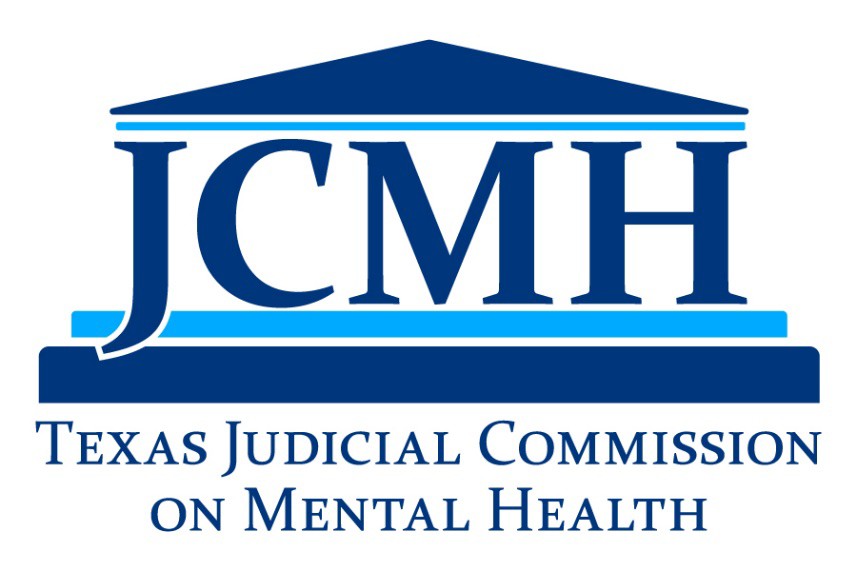 (Fill in the blanks above. Copy the information listed at the top of the Order for Inpatient Mental Health Services.)Motion to Modify Court-Ordered Inpatient Mental Health Services to Outpatient Mental Health Services(Sec. 574.061, Texas Health and Safety Code)1.	My name is __________________________________________________________________.2.	I am a Mental Health Administrator at _____________________________________________.   	(List the name of the facility.)  3.	I am the individual responsible for the court-ordered inpatient mental health services of the Patient, ______________________________________________________________________.			(List the name of the patient.)4.	The Court issued an Order for Inpatient Mental Health Services on ______________________ date that ordered the Patient to participate in involuntary inpatient mental health services at ________________________________________________________.				(List the name of the facility.)5.	The Order for Inpatient Mental Health Services provides for:	(Check one.)	 temporary inpatient services under Section 574.034 of the Texas Health and Safety Code.	 extended inpatient services under Section 574.035 of the Texas Health and Safety Code.6.	I believe there has been a substantial change in the needs and condition of the Patient, and the Patient now requires a less restrictive environment. The detailed reasons for my opinion are:	____________________________________________________________________________	____________________________________________________________________________	____________________________________________________________________________	____________________________________________________________________________	____________________________________________________________________________	____________________________________________________________________________.7.	I have attached a supporting Certificate of Medical Examination for Mental Illness, showing that the Patient was examined, within the seven days before this Motion’s filing, by ____________________________________________________________________________.		(List the name of the certifying physician.)8.	I ask the Court to modify the Order for Inpatient Mental Health Services to require the Patient to participate in outpatient mental health services.______________________________________________Movant (Print your name here.)______________________________________________Movant (Sign your name here.)______________________________________________DateCause No. ________Cause No. ________Cause No. ________The State of Texas for the §§§In the ______________ CourtBest Interest and Protection of§_________________________(List the initials of the person you want to protect.)§§§§___________________County, Texas